              APRIL IS CHILD ABUSE PREVENTION MONTH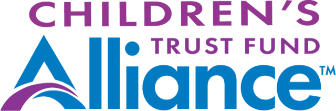 We all can play a role in supporting families to prevent child abuse and neglect.  Child Abuse Prevention Month (also known as National Child Abuse Prevention Month) is an annual observance dedicated to raising awareness and preventing child maltreatment.  April was designated as Child Abuse Prevention Month in the United States in 1983.  Because of the Coronavirus, we are facing a national public health emergency.  We must take immediate action to protect the health and well-being of all children, their parents and communities.  The Alliance and our parent partners are working tirelessly to create resources that promote the protective factors to keep families strong during this crisis.  All of these great resources can be accessed through Parent Voice on the Children’s Trust Fund Alliances website. Below is an overview of the great resources you have access to.What Gets Your Wheels Spinning? Celebrates the voice of parents and how families are going positive places in their lives by building protective factors through everyday actions.  The flip side offers suggestions for ways you can begin down this path by taking action today.How the Protective Factors Can Help Navigate the COVID-19 CrisisThe Alliance introduced a new tool that will help you facilitate conversations about how the protective factors we have built can help us navigate the COVID-19 crisis.  The tool is structured around the five protective factors, with questions focusing on each of the everyday actions. It is designed to help you create virtual conversations with parent groups, colleagues, community members and others.  The tool also includes a facilitator guide and participant worksheets.Social Media Campaign: Concrete SupportsApril is a special month where we recognize and elevate the reality of preventing child abuse across the nation. The Alliance National Parent Partnership Council (ANPPC) has developed several tools to promote the Strengthening Families Protective Factors and help parents navigate the Coronavirus crisis. Children Need To Understand What Coronavirus Is:My Coronavirus StoryExploring The New Coronavirus: A Comic Just For KidsGive Yourself A Break:4H Activity Guide & Educational Activities Protective Families Keep Families StrongScenarios: Identifying Protective FactorsFurther directions on how to post these messages on social media can be found here.